Obec Otice, Hlavní 1, 747 81 Otice					 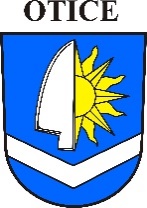 Č.j.: Oti 322/2020						                  Otice 10. července 2020Jan Bílovský nar. 24.6.1972									Na kopci 37747 81 Otice Věc: 	Sdělení požadovaných informací Dobrý den,dne 7.5.2020 jsme zaevidovali pod č. j. Oti 191/2020 Vaši žádost o poskytnutí informací, kterou jste žádal o poskytnutí informací dle zákon č. 106/1999 Sb. o svobodném přístupu k informacím.Rozhodnutím Krajského úřadu Moravskoslezského kraje, Odboru právního a organizačního ze dne 24.6.2020, č.j. MSK 70836/2020 bylo zrušeno rozhodnutí Obce Otice, obecního úřadu 
č.j. Oti 191/2020, ze dne 19.5.2020, o odmítnutí části žádosti o poskytnutí informace ze dne 1.5.2020. Na základě shora uvedeného zrušovacího rozhodnutí Krajského úřadu Moravskoslezského kraje, Vám k Vaší žádosti ze dne 7.5.2020 sdělujeme následující: K vaší žádosti v části: „Žádám o informace, kolik dostal starosta Vladimír Tancík pozvánek od Jindřicha Grossera k odstřelu zvěře? Kolik zvěře Vladimír Tancík v režii Jinřicha Grossera skutečně zahubil?“Starosta obce pan Mgr. Vladimír Tancík po dobu trvání funkčního období starosty neobdržel od pana Jindřicha Grossera žádnou pozvánku k odstřelu zvěře. Starosta obce pan Mgr. Vladimír Tancík po dobu trvání funkčního období starosty v režii pana Jindřicha Grossera žádnou zvěř nezahubil. K vaší žádosti v části: „Je Vladimír Tancík způsobilý zastávat funkci mysliveckého hospodáře, když nepozná dub od javoru a neví kolik je 8 (viz usnesení ZOO č. 8, bod 18, pism. a)?“ Pan Mgr. Vladimír Tancík nezastává funkci mysliveckého hospodáře z titulu svého zvolení do funkce starosty Obce Otice. Plnění funkce mysliveckého hospodáře nemá nic společného s obcí ani výkonem veřejné správy obecním úřadem. Problematiku odborné připravenosti mysliveckých hospodářů řeší zákon č. 449/2001 Sb. o myslivosti, ve znění pozdějších předpisů a prováděcí vyhlášky k tomuto zákonu. Shora uvedený právní předpis stanoví, kdo je příslušným správním orgánem na úseku myslivosti.  Obec Otice tímto správním orgánem není a podle tohoto zákona není způsobilá hodnotit způsobilost k výkonu funkce lesního hospodáře. S pozdravem								____________________________			    				                     Mgr. Vladimír Tancík								              starosta obce